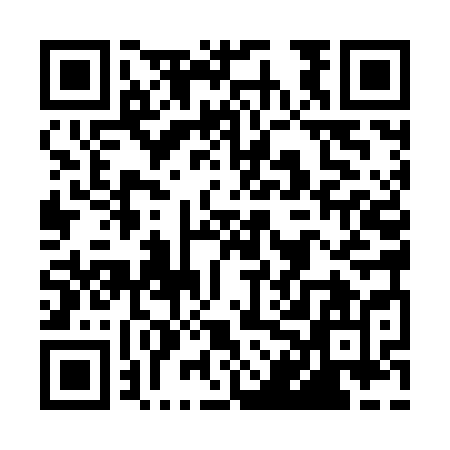 Prayer times for Chandler Cove Landing, Maine, USAMon 1 Jul 2024 - Wed 31 Jul 2024High Latitude Method: Angle Based RulePrayer Calculation Method: Islamic Society of North AmericaAsar Calculation Method: ShafiPrayer times provided by https://www.salahtimes.comDateDayFajrSunriseDhuhrAsrMaghribIsha1Mon3:135:0312:454:518:2610:152Tue3:145:0412:454:518:2610:153Wed3:155:0412:454:518:2510:144Thu3:165:0512:454:518:2510:145Fri3:175:0512:454:518:2510:136Sat3:185:0612:454:518:2510:127Sun3:195:0712:464:518:2410:128Mon3:205:0712:464:518:2410:119Tue3:215:0812:464:518:2310:1010Wed3:235:0912:464:518:2310:0911Thu3:245:1012:464:518:2210:0812Fri3:255:1112:464:518:2210:0713Sat3:265:1112:464:518:2110:0614Sun3:285:1212:464:518:2010:0515Mon3:295:1312:474:518:2010:0416Tue3:305:1412:474:508:1910:0217Wed3:325:1512:474:508:1810:0118Thu3:335:1612:474:508:1710:0019Fri3:345:1712:474:508:179:5920Sat3:365:1812:474:508:169:5721Sun3:375:1912:474:498:159:5622Mon3:395:2012:474:498:149:5423Tue3:405:2112:474:498:139:5324Wed3:425:2212:474:498:129:5125Thu3:435:2312:474:488:119:5026Fri3:455:2412:474:488:109:4827Sat3:465:2512:474:488:099:4728Sun3:485:2612:474:478:089:4529Mon3:505:2712:474:478:079:4430Tue3:515:2812:474:468:059:4231Wed3:535:2912:474:468:049:40